בס"ד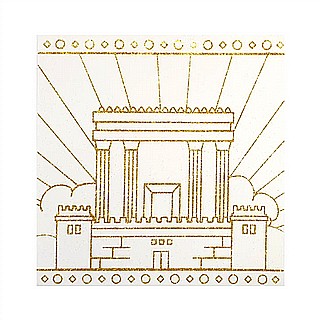 בניית בית המקדשפרקים ו' – ז' כמה שנים ארכה בנית בית המקדש ?3 שנים11 שנה 12 שנה7 שניםבאיזה חודש התחילה הבניה ? באיזה חודש הסתיימה?__________________________________________________________________________________________________________________________________________כמה זמן ארכה בניית ארמון שלמה ?_____________________________________________________________________מדוע מציין זאת הנביא ?__________________________________________________________________________________________________________________________________________אלו כלים נמצאים בעזרה? מה מתרחש בה?__________________________________________________________________________________________________________________________________________כיצד נקראים 2 העמודים בכניסה לאולם?_____________________________________________________________________אלו כלים נמצאים בקודש ?המנורה ,שולחן לחם הפניםשולחן לחם הפנים והארוןהמנורה ,שולחן לחם הפנים ומזבח הקטורתהכרוביםמה נמצא בקודש הקודשים?_____________________________________________________________________